Name _________________________________________	Sect ______________________Find the lengths of the missing hypotenuses.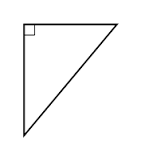 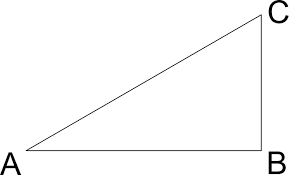 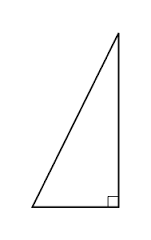 A baseball diamond is a square with sides measuring 90 feet.  What is the straight across distance from 1st base to third base?  (Hint:  Draw a picture to make sense of the problem)